PART 7 ­ DESIGNATIONS»Schedules and Designations»Prime MinisterDesignation Schedule ­ Prime Minister7100 Government HousePurposeGovernment House is used for vice regal purposes, as the Auckland residence of the Governor General.The following is a list of activities that fall within in the designation of Government House:Uses associated with the general functioning of the official residence of the Governor General and their household including staff;Official receptions, charity functions and garden parties;Accommodation and provision of facilities for official guests;Office accommodation of a sufficient nature and scale to ensure the operation of the office of Governor General;Garaging and parking of vehicles associated with the operational use of Government House; andThe conservation of the amenities of the site and the maintenance of the concept of the garden.ConditionsAny new buildings, activities or works that are not described in the original notice of requirement will need either:A new notice of requirement; notified to the public under section 168 of the RMA; orA notice to alter the designation, under section 181 of the RMA.The rules within the Unitary Plan regarding scheduled trees will apply to this designation.The rules within the Unitary Plan regarding significant ecological areas will apply to this designation.AttachmentsSite PlanPage 1 of 2I'	lfi"=··WI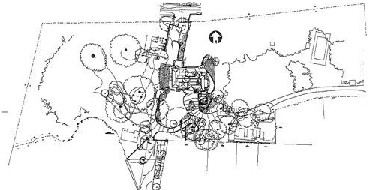 'I..-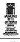 ·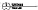 I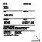 NumberPurposeLocation7100Government House ...119 Mountain Road, EpsomDesignation Number7100Requiring AuthorityPrime MinisterLocation119 Mountain Road, EpsomRollover DesignationYesLegacy ReferenceDesignation D08­24, Auckland Council District Plan (Isthmus Section) 1999Lapse DateGiven effect to (i.e. no lapse date)